Na  temelju članka  57.  Poslovnika  Općinskog  vijeća  Općine  Ernestinovo (Službeni  glasnik Općine Ernestinovo, broj 2/21 ) sazivam elektronsku sjednicu dana  15. ožujka 2022.10.  SJEDNICU  OPĆINSKOG  VIJEĆAOPĆINE  ERNESTINOVODnevni redIzvješće o izvršenju Plana djelovanja Općine Ernestinovo u područjuprirodnih nepogoda za 2021. godinuPredsjednikKrunoslav Dragičević, v.r.PRILOG:Izvješće o izvršenju Plana djelovanja Općine Ernestinovo u područjuprirodnih nepogoda za 2021. godinu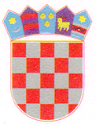 REPUBLIKA HRVATSKAOsječko-baranjska  županijaOpćina  ErnestinovoOpćinsko vijećeKLASA: 021-05/22-01/3URBROJ: 2158-19-01-22-1Ernestinovo,  15. ožujka 2022.